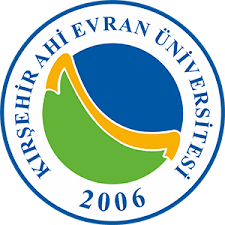 SÜREKLİ EĞİTİM MERKEZİDIŞ ve İÇ DEĞERLENDİRME SONUÇLARI İYİLEŞTİRME ÇALIŞMALARI(2020 yılı Kurum İç Değerlendirme ve İzleme Raporuna Yönelik Yapılan İyileştirmeler/Raporlar Sonrası Yapılan Yeni Uygulamalar)KURUM İÇ DEĞERLENDİRME RAPORU- 2020KURUM İÇ DEĞERLENDİRME RAPORU- 2020KURUM İÇ DEĞERLENDİRME RAPORU- 2020Kalite Güvence SistemiKalite Güvence SistemiKalite Güvence SistemiGüçlü YönlerSürdürülebilirliğe Yönelik ÇalışmalarSürdürülebilirliğe Yönelik ÇalışmalarÜniversitemizde tüm birimleri kapsayan, içleştirilmiş bir kalite kültürünün var olmasıAESEM’de kalite temsilcisi atanmış olup çalışmalar takip edilmektedir. Kanıt: Rektörlük : E-66050905-903.07.01 sayılı yazısıAESEM’de kalite temsilcisi atanmış olup çalışmalar takip edilmektedir. Kanıt: Rektörlük : E-66050905-903.07.01 sayılı yazısıEtkin olarak kullanılan Bütünleşik Kalite Yönetimi Sisteminin var olmasıBütünleşik Kalite Yönetim Sistemine düzenli periyotlarla gerekli bilgi/evrak girişleri yapılmaktadır.Kanıt: https://bybs.ahievran.edu.tr/ahievran-sso/loginBütünleşik Kalite Yönetim Sistemine düzenli periyotlarla gerekli bilgi/evrak girişleri yapılmaktadır.Kanıt: https://bybs.ahievran.edu.tr/ahievran-sso/loginRektör ve üst yönetimin, kalite Yönetim sisteminin kurulması ve kalite kültürünün oluşmasın etkin rol alması- Rektör ve üst yönetimin, kalite Yönetim sisteminin kurulmasında etkin görev almaktadır. Organizasyon şeması aşağıdaki linkte bulunmaktadır. Kanıt: https://kalite.ahievran.edu.tr/kullanicidosya/files/Kalite%20Komisyonu.pdf- Rektör ve üst yönetimin, kalite Yönetim sisteminin kurulmasında etkin görev almaktadır. Organizasyon şeması aşağıdaki linkte bulunmaktadır. Kanıt: https://kalite.ahievran.edu.tr/kullanicidosya/files/Kalite%20Komisyonu.pdfÜniversitemizin tüm süreçlerine ilişkin politikalarının tanımlanmış olması--Üniversite kalite komisyonu ve birim kalite komisyonlarının var olması ve etkin olarak çalışmasıAESEM’de Birim Kalite Komisyonu kurulmuş ve faaliyetlerine devam etmektedir.Kanıt: https://aesem.ahievran.edu.tr/icerik/kalitekomisyonuAESEM’de Birim Kalite Komisyonu kurulmuş ve faaliyetlerine devam etmektedir.Kanıt: https://aesem.ahievran.edu.tr/icerik/kalitekomisyonuTüm birimleri ile ISO 9001:2015 Kalite Yönetim Sistemi belgesi alan bir üniversite olmamız5018 sayılı Kamu Mali Yönetim ve Kontrol Kanunu ile Kalite Yönetim Sistemi entegrasyonunun sağlanmış olması--ISO 27001:2013 Bilgi Güvenliği Yönetim Sistemi uygunluk belgesinin alınmış olması--Kalite Yönetim Sisteminin tüm liderler tarafından sahiplenmesi ve tüm birimler tarafından benimsenmesiAESEM’de Kalite Yönetim Sistemi ile ilgili gelişmeler ve faaliyetler tüm personelin bilgisi dahilinde gerçekleşmektedir. AESEM’de Kalite Yönetim Sistemi ile ilgili gelişmeler ve faaliyetler tüm personelin bilgisi dahilinde gerçekleşmektedir. Eğitimde kalite Güvence Sistemi Koordinatörlüğünün ve bu koordinatörlüğe bağlı ofislerin kurularak eğitim sisteminin güvence altına alınmış olması--Kalite Yönetim sistemini destekleyen Misyon, Vizyon, Değerler ve Temel Politikaların belirlendiği Stratejik Planın var olmasıVizyon, misyon, değerler ve hedefler belirlenmiş olup AESEM internet sitesinde yayınlanmıştır. Kanıt: https://aesem.ahievran.edu.tr/icerik/misyonvevizyonVizyon, misyon, değerler ve hedefler belirlenmiş olup AESEM internet sitesinde yayınlanmıştır. Kanıt: https://aesem.ahievran.edu.tr/icerik/misyonvevizyonKalite süreçlerini yönetmek üzere oluşturulan Kalite Komisyonunun yanı sıra kalite odaklı alt komisyonların ve güçlü bir danışmanlık hizmetinin veriliyor olması--Kalite süreçlerine yönelik çalışmalarda, Planla-Uygula-Kontrol et-Önlem al (PUKÖ) döngüsünün ve çevrimlerini tamamlanma düzeyinin yüksek olmasıAESEM bünyesinde düzenli olarak gerçekleştirilen faaliyetler ve verilen eğitimler/kurslar PUKÖ döngüsü aşamaları dikkate alınarak planlanmaktadır. AESEM bünyesinde düzenli olarak gerçekleştirilen faaliyetler ve verilen eğitimler/kurslar PUKÖ döngüsü aşamaları dikkate alınarak planlanmaktadır. Kalite Yönetim Sisteminin gerektirdiği, kalite süreçlerine ilişkin bilgi paylaşım ortamlarının tüm birimlerin WEB sayfalarında açık ve erişilebilir olmasıKalite süreçlerine ilişkin bilgiler AESEM internet sitesinde yer almaktadır. Kanıt: https://aesem.ahievran.edu.tr/Kalite süreçlerine ilişkin bilgiler AESEM internet sitesinde yer almaktadır. Kanıt: https://aesem.ahievran.edu.tr/Üniversitemizin stratejik amaç ve hedeflerine yönelik süreç, faaliyet, performans ve raporlama işlemlerinde kullanılan Bütünleşik Kalite Yönetim Bilgi Sistemi (BKYS) otomasyonunun olması ve etkin kullanılmasıBirimimizde BYBS kullanılmakta olup veri girişi düzenli olarak sağlanmaktadır. Birimimizde BYBS kullanılmakta olup veri girişi düzenli olarak sağlanmaktadır. Memnuniyet Yönetim Sisteminin etkin kullanmasıMemnuniyet Yönetim Sistemi kullanılmaktadır. Birim internet sitesinde de yer almaktadır. Kanıt:https://docs.google.com/forms/d/e/1FAIpQLSfQ_m6y1PF31Gr1osecvz_XxkdcGK7A5rVaq7uy-D3UKG4V9g/viewform?c=0&w=1Memnuniyet Yönetim Sistemi kullanılmaktadır. Birim internet sitesinde de yer almaktadır. Kanıt:https://docs.google.com/forms/d/e/1FAIpQLSfQ_m6y1PF31Gr1osecvz_XxkdcGK7A5rVaq7uy-D3UKG4V9g/viewform?c=0&w=1İyileşmeye Açık Yönlerİyileştirme Çalışmalarıİyileştirme ÇalışmalarıBirim performans gerçekleşmelerine yönelik izlenen Lider performanslarının, bireysel Liderlik değerlendirilmesine yönelik uygulanamamasıTüm süreçlerde paydaş katılımın istenilen düzeyde olmamasıKovid-19 salgınından dolayı dış paydaşlarla ilişkiler istenilen düzeyde gerçekleşmemiştir. Kovid-19 salgınından dolayı dış paydaşlarla ilişkiler istenilen düzeyde gerçekleşmemiştir. Kurulmuş olan mezun izleme sisteminin etkin kullanılamamasıEğitim-ÖğretimEğitim-ÖğretimEğitim-ÖğretimGüçlü YönlerSürdürülebilirliğe Yönelik ÇalışmalarSürdürülebilirliğe Yönelik ÇalışmalarKurumun engelsiz üniversite konularında farklı düzeylerde ödül ve belge almış olmasıEngelli Öğrencilerin eğitim-öğretim ve araştırma faaliyetlerine katılımını sağlamaya yönelik eylem planı hazırlanacaktır. Engelli Öğrencilerin eğitim-öğretim ve araştırma faaliyetlerine katılımını sağlamaya yönelik eylem planı hazırlanacaktır. Değişim programlarına başvuran öğrenci ve akademik personelin teşvik edilmesi, desteklenmesi ve yıllar itibariyle değişim programlarından yararlananların sayısının artmasıYüksek doluluk oranlarına sahip programların olmasıÖğrencilere yönelik düzenli olarak oryantasyon faaliyetlerinin yürütülmesiGerçekleşen eğitimler öncesi katılımcılara oryantasyon faaliyeti düzenlenmektedir. Bu sayede katılımcılar eğitimin gerçekleştiği yerleşke ve eğitim süreçleri hakkında bilgi sahibi olmaktadır. Gerçekleşen eğitimler öncesi katılımcılara oryantasyon faaliyeti düzenlenmektedir. Bu sayede katılımcılar eğitimin gerçekleştiği yerleşke ve eğitim süreçleri hakkında bilgi sahibi olmaktadır. Öğrenci Memnuniyetinin kademeli olarak artmasıAESEM olarak gerçekleşen kurslara olan memnuniyeti ölçmek amacı ile AESEM web sayfasında memnuniyet anketi yer almaktadır. Bu anket üzerinden katılımcıların memnuniyet düzeyleri sürekli takip edilmektedir.https://docs.google.com/forms/d/e/1FAIpQLSfQ_m6y1PF31Gr1osecvz_XxkdcGK7A5rVaq7uy-D3UKG4V9g/viewform?c=0&w=1AESEM olarak gerçekleşen kurslara olan memnuniyeti ölçmek amacı ile AESEM web sayfasında memnuniyet anketi yer almaktadır. Bu anket üzerinden katılımcıların memnuniyet düzeyleri sürekli takip edilmektedir.https://docs.google.com/forms/d/e/1FAIpQLSfQ_m6y1PF31Gr1osecvz_XxkdcGK7A5rVaq7uy-D3UKG4V9g/viewform?c=0&w=1Öğretim programlarının yeterliliğe dayalı eğitim anlayışı ile yürütülmesiEğitim – Öğretim ortamlarının yeterli donanıma sahip ve işlevsel olmasıEğitim sürecinde güçlü bir öğrenme yönetim sistemlerinin kullanılmasıPandemi boyunca AYDEP sistemi kullanılarak kurslara devamlılık sağlanmış ve öğrenim süreci AYDEP üzerinde takip edilmiştir. Pandemi boyunca AYDEP sistemi kullanılarak kurslara devamlılık sağlanmış ve öğrenim süreci AYDEP üzerinde takip edilmiştir. Uzaktan eğitimde nitelikli yazılım ve donanıma sahip güçlü bir altyapıya sahip olmasıAYDEP sistemi ile üniversitemiz donanımlı ve güçlü bir eğitim-öğretim alt yapısına sahiptir. Pandemi süreci boyunca eğitimler AYDEP üzerinden devam edebilmiştir. AYDEP sistemi ile üniversitemiz donanımlı ve güçlü bir eğitim-öğretim alt yapısına sahiptir. Pandemi süreci boyunca eğitimler AYDEP üzerinden devam edebilmiştir. Fiziksel ve sanal öğrenme kaynaklarının çeşitliliği ve kolay erişimin olmasıKuruma ait indekslerde taranan ve etki faktörü yüksek dergilerin olmasıAkademik programlarda yeterli sayıda ve yetkin akademik personelin olmasıÖğrenci başına düşen öğretim elemanı sayısının yüksekliği--Tercih edilen ve mezun olunduğunda kolay iş bulunabilen programların olmasıSektörün ve Toplumun İhtiyaçlarını karşılayacak nitelikte programların olmasıBölgesel Kalkınma Odaklı ihtisaslaşma alanlarına yönelik proje ve programların Sürekli Eğitim Merkezimizde açılan kurslar aracılığı ile sektörler ve toplumun ihtiyaçlarının karşılanması amaçlanmaktadır. Kanıt:https://aesem.ahievran.edu.tr/onkayitBölgesel Kalkınma Odaklı ihtisaslaşma alanlarına yönelik proje ve programların Sürekli Eğitim Merkezimizde açılan kurslar aracılığı ile sektörler ve toplumun ihtiyaçlarının karşılanması amaçlanmaktadır. Kanıt:https://aesem.ahievran.edu.tr/onkayitSağlık sektörüne yönelik projelerle destekli güçlü altyapı ve programların olmasıÖğrencilerin barınmasına yönelik yurt kapasitesinin yüksek olmasıİyileşmeye Açık Yönlerİyileştirme Çalışmalarıİyileştirme ÇalışmalarıAkredite olmuş, birim/programın bulunmaması.Üniversitemizin Kurumsal Akreditasyon Programına yönelik süreçlere katılım sağlanmaktadır. Üniversitemizin Kurumsal Akreditasyon Programına yönelik süreçlere katılım sağlanmaktadır. Akademik personele yönelik eğiticinin eğitimi programlarının yetersiz olmasıAESEM olarak Eğiticilerin Eğitimi Sertifika Programı ile Üstün Yetenekli Çocukların Eğitici Eğitimi Sertifika Programları gerçekleştirilmiştir.Kanıt:https://aesem.ahievran.edu.tr/detay/ETK%C4%B0NL%C4%B0KLER/16https://aesem.ahievran.edu.tr/onkayitAESEM olarak Eğiticilerin Eğitimi Sertifika Programı ile Üstün Yetenekli Çocukların Eğitici Eğitimi Sertifika Programları gerçekleştirilmiştir.Kanıt:https://aesem.ahievran.edu.tr/detay/ETK%C4%B0NL%C4%B0KLER/16https://aesem.ahievran.edu.tr/onkayitTıp Fakültesinin bilimsel araştırmaları için laboratuvar imkânlarının yetersiz olmasıAfiliye hastanemizin, bir üniversite hastanesinde bulunması gereken fiziki mekân ve laboratuvar imkânları--Lisansüstü programların ihtiyaçlar doğrultusunda çeşitlendirilmesinin yetersiz olması--Eğitim-öğretim ve araştırma sürecinde yararlanabilecekleri geniş kapsamlı bir kütüphane bina inşaatının devam ediyor olması--Eğiticilerin eğitimlerine yönelik etkinliklerin düzenlenmesiAESEM olarak Eğiticilerin Eğitimi Sertifika Programı ile Üstün Yetenekli Çocukların Eğitici Eğitimi Sertifika Programları gerçekleştirilmiştir. Kanıt:https://aesem.ahievran.edu.tr/detay/ETK%C4%B0NL%C4%B0KLER/16AESEM olarak Eğiticilerin Eğitimi Sertifika Programı ile Üstün Yetenekli Çocukların Eğitici Eğitimi Sertifika Programları gerçekleştirilmiştir. Kanıt:https://aesem.ahievran.edu.tr/detay/ETK%C4%B0NL%C4%B0KLER/16Eğitim kadrosunun eğitim-öğretim süreçlerine yönelik performanslarının değerlendirilme sisteminin uygulanmamasıPerformans değerlendirmesine yönelik planlamalar yapılmaktadır. Performans değerlendirmesine yönelik planlamalar yapılmaktadır. Mezun İzleme Sisteminin etkin olmamasıKursiyer bilgilerinin AESEM merkezinde arşivlenerek kayıt altına alınması.Kursiyer bilgilerinin AESEM merkezinde arşivlenerek kayıt altına alınması.Araştırma ve GeliştirmeAraştırma ve GeliştirmeAraştırma ve GeliştirmeGüçlü YönlerSürdürülebilirliğe Yönelik ÇalışmalarSürdürülebilirliğe Yönelik ÇalışmalarBölgesel Kalkınma Odaklı ihtisaslaşma alanlarına yönelik proje ve programların yürütülmesiTarımda Kadın Girişimciliğin Güçlendirilmesi Programı, Solucan Gübresi Üretimi "Vermikompost" Eğitimi, Örtü Altı Sebze Yetiştiriciliği vb. Eğitim Programları ile Bölgesel Kalkınmaya Yönelik Eğitimler Gerçekleştirilmiş olup bu tür eğitim programlarının devam edilmesi planlanmaktadır.  Kanıt:https://aesem.ahievran.edu.tr/onkayitTarımda Kadın Girişimciliğin Güçlendirilmesi Programı, Solucan Gübresi Üretimi "Vermikompost" Eğitimi, Örtü Altı Sebze Yetiştiriciliği vb. Eğitim Programları ile Bölgesel Kalkınmaya Yönelik Eğitimler Gerçekleştirilmiş olup bu tür eğitim programlarının devam edilmesi planlanmaktadır.  Kanıt:https://aesem.ahievran.edu.tr/onkayitBölgenin ihtiyaçlarına yönelik akredite toprak analiz laboratuvarının olması--Türkiye’nin köklü üniversiteleri ile ortak olarak kurulan ve sahasında ilk olan Jeotermal İleri Sera Teknolojileri ve Üretim Teknikleri Ortak Uygulama ve Araştırma Merkezinin olması--Sağlık alanında araştırmaların yapıldığı merkezlerin (GETAT, SAUTER VE JEOKAREM) olmasıÜniversitemizin araştırma merkezleri ile ortak eğitim programlarının gerçekleşmesi planlanmaktadır. Bu çerçevede kurslar düzenlenmektedir. Kanıt:https://aesem.ahievran.edu.tr/onkayitÜniversitemizin araştırma merkezleri ile ortak eğitim programlarının gerçekleşmesi planlanmaktadır. Bu çerçevede kurslar düzenlenmektedir. Kanıt:https://aesem.ahievran.edu.tr/onkayitBölgenin tarımsal çeşitliliğini ve kalkınmasını arttırmaya yönelik proje çalışmalarının bulunmasıÜniversitemizin araştırma merkezleri ile ortak eğitim programlarının gerçekleşmesi planlanmaktadır.Kanıt: https://aesem.ahievran.edu.tr/onkayitÜniversitemizin araştırma merkezleri ile ortak eğitim programlarının gerçekleşmesi planlanmaktadır.Kanıt: https://aesem.ahievran.edu.tr/onkayitFarklı araştırmalar için veri analizlerinin yapıldığı Merkezi bir laboratuvarın olması--Bölgesel Kalkınma Odaklı Misyon Farklılaşması ve İhtisaslaşma kapsamında tarım ve jeotermal alanlarında Pilot Üniversite olması--İyileşmeye Açık Yönlerİyileştirme Çalışmalarıİyileştirme ÇalışmalarıARGE kapsamında ayrılan Bilimsel Araştırma Projesi (BAP) veya Fakülte bütçelerinin kısıtlı olması--Dış kaynaklardan fon sağlama amacıyla yapılan proje başvuru sayısının azlığı--Uygulama ve Araştırma Merkezlerinin etkinliğinin beklenen düzeyde olmamasıBilimsel çalışmaların uluslararası platformlarda paylaşılması süreçlerinde gerekli editör ofislerinin bulunmaması--Ziraat Fakültesi bünyesinde yürütülen bilimsel çalışmalar için fiziki ve teknik altyapının yetersiz olması--Dış paydaşlarla yürütülen proje sayısının istenilen düzeyde olmamasıAESEM olarak Kırşehir Ticaret Sanayi Odası, Kırşehir İl Tarım ve Hayvancılık Müdürlüğü, Kırşehir Belediyesi vb. İş grupları, STK ve Resmi Kurumlar ile sürekli işbirliği yapılmakta ve eğitim programları düzenlenmektedir. Kaınt:https://aesem.ahievran.edu.tr/kullanicidosya/files/01-%20AESEM%20KI%CC%87DR%2007_01_2019%20(2).pdf (sayfa sayısı 20-21)AESEM olarak Kırşehir Ticaret Sanayi Odası, Kırşehir İl Tarım ve Hayvancılık Müdürlüğü, Kırşehir Belediyesi vb. İş grupları, STK ve Resmi Kurumlar ile sürekli işbirliği yapılmakta ve eğitim programları düzenlenmektedir. Kaınt:https://aesem.ahievran.edu.tr/kullanicidosya/files/01-%20AESEM%20KI%CC%87DR%2007_01_2019%20(2).pdf (sayfa sayısı 20-21)Araştırma geliştirme alt yapısının (insan kaynağı, ekipman, fon) istenilen düzeyde olmaması.Toplumsal KatkıToplumsal KatkıToplumsal KatkıGüçlü YönlerSürdürülebilirliğe Yönelik ÇalışmalarSürdürülebilirliğe Yönelik ÇalışmalarPaydaşların kişisel ve mesleki gelişimlerine yönelik farklı türde sertifika programlarının yürütüldüğü Sürekli Eğitim Merkezinin olmasıAESEM olarak düzenlemiş olduğumuz kurs, etkinlik ve sertifika programlarının toplumun ihtiyaçlarına yönelik olarak belirlenmesi ve çeşitliliğinin sürekli olarak arttırması planlanmaktadır. Kanıt:https://aesem.ahievran.edu.tr/onkayitAESEM olarak düzenlemiş olduğumuz kurs, etkinlik ve sertifika programlarının toplumun ihtiyaçlarına yönelik olarak belirlenmesi ve çeşitliliğinin sürekli olarak arttırması planlanmaktadır. Kanıt:https://aesem.ahievran.edu.tr/onkayitBölgenin değerlerine yönelik bilimsel, sanatsal ve kültürel etkinliklerin gerçekleştirilmesi ve tüm programların müfredatında Ahilik Kültürüne yönelik bir dersin olmasıAESEM olarak Saz kursu, Osmanlıca kursu ve Minyatür Boyama Kursu gibi bölgenin bilimsel, sanatsal ve kültürüne yönelik eğitimler yer almaktadır. Bölgenin değerlerine yönelik kurs çeşitliliğinin arttırılması planlanmaktadır.Kanıt: https://aesem.ahievran.edu.tr/onkayitAESEM olarak Saz kursu, Osmanlıca kursu ve Minyatür Boyama Kursu gibi bölgenin bilimsel, sanatsal ve kültürüne yönelik eğitimler yer almaktadır. Bölgenin değerlerine yönelik kurs çeşitliliğinin arttırılması planlanmaktadır.Kanıt: https://aesem.ahievran.edu.tr/onkayitBölgenin tarihi ve kültürel geçmişine ışık tutacak ulusal/uluslararası düzeyde araştırma ve belgelendirme çalışmalarının yürütülmesiMilli ve yerel değerlere yönelik çalışmaların yürütüldüğü merkezlerin (Ahilik Kültürünü Araştırma ve Uygulama Merkezi, Anadolu Halk Sanatları Araştırma ve Uygulama Merkezi, Fatma Bacı Kadın Çalışmaları Araştırma ve Uygulama Merkezi, Anadolu Türk Müziği Araştırma ve Uygulama Merkezi)Milli ve yerel değerlere yönelik çalışmaların yürütüldüğü merkezler ile ortak eğitim faaliyetlerinin düzenlenmesi planlanmaktadır. Milli ve yerel değerlere yönelik çalışmaların yürütüldüğü merkezler ile ortak eğitim faaliyetlerinin düzenlenmesi planlanmaktadır. İyileşmeye Açık Yönlerİyileştirme Çalışmalarıİyileştirme ÇalışmalarıToplumsal katkıya yönelik çalışma ve projelerin istenilen düzeyde olmamasıTarımda Kadın Girişimciliğin Güçlendirilmesi Programı, Solucan Gübresi Üretimi "Vermikompost" Eğitimi, Örtü Altı Sebze Yetiştiriciliği vb. Eğitim Programları ile Bölgesel Kalkınmaya Yönelik Eğitimler Gerçekleştirilmiş olup bu tür eğitim programlarının devam edilmesi planlanmaktadır.  Kanıt: https://aesem.ahievran.edu.tr/detay/ETK%C4%B0NL%C4%B0KLER/18https://aesem.ahievran.edu.tr/detay/HABERLER/24https://aesem.ahievran.edu.tr/detay/ETK%C4%B0NL%C4%B0KLER/11http://kirsehirhaber365.com/haber/1-30630.htmlTarımda Kadın Girişimciliğin Güçlendirilmesi Programı, Solucan Gübresi Üretimi "Vermikompost" Eğitimi, Örtü Altı Sebze Yetiştiriciliği vb. Eğitim Programları ile Bölgesel Kalkınmaya Yönelik Eğitimler Gerçekleştirilmiş olup bu tür eğitim programlarının devam edilmesi planlanmaktadır.  Kanıt: https://aesem.ahievran.edu.tr/detay/ETK%C4%B0NL%C4%B0KLER/18https://aesem.ahievran.edu.tr/detay/HABERLER/24https://aesem.ahievran.edu.tr/detay/ETK%C4%B0NL%C4%B0KLER/11http://kirsehirhaber365.com/haber/1-30630.htmlToplumsal katkıya yönelik kaynak çeşitliliğinin sağlanmasıToplumsal Katkıya yönelik tanıtım, faaliyetleri, sertifika, kurs, proje ve bilimsel etkinliklerin sayılarının ve çeşitliliklerinin arttırılması planlanmaktadır. Toplumsal Katkıya yönelik tanıtım, faaliyetleri, sertifika, kurs, proje ve bilimsel etkinliklerin sayılarının ve çeşitliliklerinin arttırılması planlanmaktadır. Pandemi süreci de göz önüne alınarak toplumsal katkı etkinliklerine paydaşların katılımının arttırılmasıToplumsal katkıya yönelik AESEM olarak Kırşehir Ticaret Sanayi Odası, Kırşehir İl Tarım ve Hayvancılık Müdürlüğü, Kırşehir Belediyesi vb. İş grupları, STK ve Resmi Kurumlar ile sürekli işbirliği yapılmakta ve eğitim programları düzenlenmektedir. Kanıt:https://aesem.ahievran.edu.tr/kullanicidosya/files/01-%20AESEM%20KI%CC%87DR%2007_01_2019%20(2).pdf (sayfa sayısı 20-21)Toplumsal katkıya yönelik AESEM olarak Kırşehir Ticaret Sanayi Odası, Kırşehir İl Tarım ve Hayvancılık Müdürlüğü, Kırşehir Belediyesi vb. İş grupları, STK ve Resmi Kurumlar ile sürekli işbirliği yapılmakta ve eğitim programları düzenlenmektedir. Kanıt:https://aesem.ahievran.edu.tr/kullanicidosya/files/01-%20AESEM%20KI%CC%87DR%2007_01_2019%20(2).pdf (sayfa sayısı 20-21)Öğretim elemanları ve öğrencilerimizin toplumsal katkıya yönelik farkındalık düzeyinin istenilen seviyede olmamasıAESEM olarak oryantasyon süreçlerinde farkındalık düzeyinin artmasına yönelik bilgilendirmeler yapılmaktadır. AESEM olarak oryantasyon süreçlerinde farkındalık düzeyinin artmasına yönelik bilgilendirmeler yapılmaktadır. Yönetim SistemleriYönetim SistemleriYönetim SistemleriGüçlü YönlerSürdürülebilirliğe Yönelik ÇalışmalarSürdürülebilirliğe Yönelik ÇalışmalarKurumun iş ve işleyişlerine yönelik güçlü ve işlevsel bir belge yönetim sisteminin olmasıEBYS etkin olarak kullanılmaktadır. EBYS etkin olarak kullanılmaktadır. Memnuniyet düzeyi yüksek çalışma ortamının olmasıAESEM web sitesinde yer alan memnuniyet anketi sürekli takip edilmektedir. Kanıt:https://aesem.ahievran.edu.tr/icerik/memnuniyetanketiAESEM web sitesinde yer alan memnuniyet anketi sürekli takip edilmektedir. Kanıt:https://aesem.ahievran.edu.tr/icerik/memnuniyetanketiISO 27001 Bilgi Güvenliği Yönetim Sistemine sahip olması--Çalışanları arasında güçlü kurumsal aidiyetin olmasıKurumsal aidiyet duygusunun oluşmasına yönelik oryantasyon faaliyeti yapılmaktadır. Etkinlik ve kişisel gelişim eğitimlerinin gerçekleşmesine yönelik çalışmaların yapılması planlanmaktadır.  Kurumsal aidiyet duygusunun oluşmasına yönelik oryantasyon faaliyeti yapılmaktadır. Etkinlik ve kişisel gelişim eğitimlerinin gerçekleşmesine yönelik çalışmaların yapılması planlanmaktadır.  Çalışanlara yönelik düzenli olarak oryantasyon ve hizmet içi eğitim faaliyetlerinin yürütülmesiKurs eğitmenlerine yönelik oryantasyon programı gerçekleştirilmiştir. Kurs eğitmenlerine yönelik oryantasyon programı gerçekleştirilmiştir. Farklı birimlerin ihtiyaç duyduğu verilerin entegre biçimde kullanıldığı güçlü bir bilişim altyapısının olması--İyileşmeye Açık Yönlerİyileştirme Çalışmalarıİyileştirme ÇalışmalarıÜniversitemizin ulusal ve bölgesel düzeyde tanınırlığının yetersiz olmasıAESEM olarak gerçekleştiren sertifika, kurs, proje ve bilimsel etkinliklere üniversite dışından insanların katılımına açık olması üniversitemizin tanınırlığı ve bilinirliğini arttırmaktadır. Ayrıca Sivil Toplum Kuruluşları, Resmi Kurumlar ve İş grupları ile yapılan işbirlikleri sayesinde üniversitenin tanınırlığının artmasına katkı sağlanmaktadır.  https://aesem.ahievran.edu.tr/kullanicidosya/files/01-%20AESEM%20KI%CC%87DR%2007_01_2019%20(2).pdf (sayfa sayısı 20-21)AESEM olarak gerçekleştiren sertifika, kurs, proje ve bilimsel etkinliklere üniversite dışından insanların katılımına açık olması üniversitemizin tanınırlığı ve bilinirliğini arttırmaktadır. Ayrıca Sivil Toplum Kuruluşları, Resmi Kurumlar ve İş grupları ile yapılan işbirlikleri sayesinde üniversitenin tanınırlığının artmasına katkı sağlanmaktadır.  https://aesem.ahievran.edu.tr/kullanicidosya/files/01-%20AESEM%20KI%CC%87DR%2007_01_2019%20(2).pdf (sayfa sayısı 20-21)Akademik ve idari personelin performans değerlendirme sisteminin olmaması--Birimlerdeki idari personel sayısının yetersiz olmasıİdari personel yetersizliğine yönelik çalışmalar yapılmış olup netice alınması beklenmektedir. İdari personel yetersizliğine yönelik çalışmalar yapılmış olup netice alınması beklenmektedir. Akademik çalışmaları teşvik edici ödüllendirme sisteminin uygulanmaması--Kurum yöneticilerinin liderlik özelliklerini ve yetkinliklerini ölçmeye yönelik sistemin olmaması--Çalışanların performans değerlendirmelerine yönelik sistemin olmaması--Takdir, tanıma ve ödüllendirme sisteminin kurumsal kültür haline getirilememesi--Çalışanlar ve öğrencilerin sosyal, kültürel ihtiyaçlarını (alışveriş, restoran, kuaför vb.) karşılamaya yönelik tesis ve altyapı eksikliği--KURUMSAL İZLEME RAPORU- 2020KURUMSAL İZLEME RAPORU- 2020KURUMSAL İZLEME RAPORU- 2020Ahi Evran Üniversitesi Mezun Takip Sistemi’nin etkin olarak kullanılması ve yaygınlaştırılmasıEğitim-Öğretim--Fiziki altyapıların (özellikle Kütüphane ve Hastane inşaatları) tamamlanmasını sağlamak üzere gerekli çalışmaların yapılmasıYönetim Sistemleri--Çift anadal, yandal ve programlar arası seçmeli ders uygulamalarının hayata geçirilmesiEğitim-Öğretim--Teknoloji Transfer Ofisi çalışmalarının çıktı odaklı olarak geliştirilmesiAraştırma-Geliştirme--Özellikle salgın döneminin ortaya çıkardığı durum dikkate alınarak topluma katkı süreçleri ve Eğitim-Öğretim dışı etkinliklerin artırılıp zenginleştirilmesiToplumsal Katkıİdari personelin sayısı, güvenlik ve temizlik hizmetleri ile ilgili durumun salgın sonrası dönem dikkate alınarak planlanmasıYönetim SistemleriSalgın dönemi dikkate alınarak güvenlik ve temizlik süreçleri için iyileştirme çalışmaları yapılmış, sınıf ortamları güvenlik ve temizlik süreçlerine uygun olarak düzenlenmiştir. Salgın dönemi dikkate alınarak güvenlik ve temizlik süreçleri için iyileştirme çalışmaları yapılmış, sınıf ortamları güvenlik ve temizlik süreçlerine uygun olarak düzenlenmiştir. Özellikle hazırlık seviyesi görece yüksek birimlerden başlayarak akreditasyon uygulamalarının yapılmasıEğitim-Öğretim--2020 YILI KURUM İÇ DEĞERLENDİRME VE İZLEME RAPORLARI SONRASI YAPILAN YENİ UYGULAMALAR2020 YILI KURUM İÇ DEĞERLENDİRME VE İZLEME RAPORLARI SONRASI YAPILAN YENİ UYGULAMALAR2020 YILI KURUM İÇ DEĞERLENDİRME VE İZLEME RAPORLARI SONRASI YAPILAN YENİ UYGULAMALAR2020 YILI KURUM İÇ DEĞERLENDİRME VE İZLEME RAPORLARI SONRASI YAPILAN YENİ UYGULAMALARKalite Güvence SistemiKalite Güvence SistemiKalite Güvence SistemiKalite Güvence SistemiEğitim-ÖğretimEğitim-ÖğretimEğitim-ÖğretimEğitim-ÖğretimSalgın dönemi dikkate alınarak güvenlik ve temizlik süreçleri için iyileştirme çalışmaları yapılmış, sınıf ortamları güvenlik ve temizlik süreçlerine uygun olarak düzenlenmiştir.Araştırma ve GeliştirmeAraştırma ve GeliştirmeAraştırma ve GeliştirmeAraştırma ve GeliştirmeToplumsal KatkıToplumsal KatkıToplumsal KatkıToplumsal KatkıYönetim SistemleriYönetim SistemleriYönetim SistemleriYönetim Sistemleri